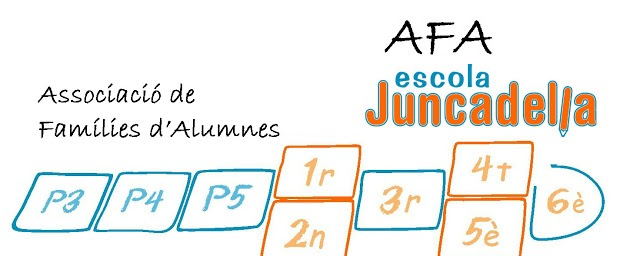 Autorització per posar crema de protecció solar durant les hores de menjadorJo ____________________________________________ amb DNI ____________________, autoritzo a les monitores de menjador a posar la  crema de protecció solar Eucerin Transparent sun spray SPF 50,  al meu Fill/a ______________________________________ durant l’estona de menjador.Signatura del pare/mare/tutorLa Cellera de Ter, ____ de juny de 2017